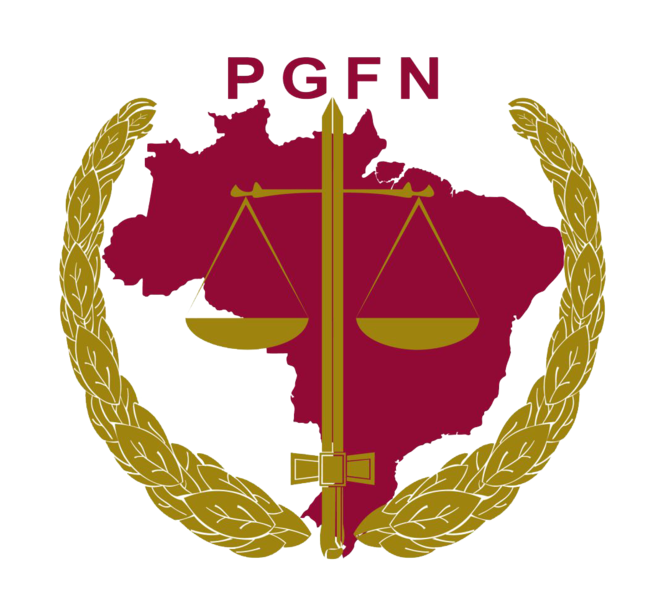 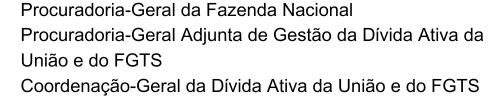 FORMULÁRIO DE HABILITAÇÃO DE CADASTRADORES NO INSCREVE FÁCILÓrgão:Poder/Ministério de vinculação:É órgão externo?(    ) Sim    (    ) NãoDados da autoridade solicitanteNome:CPF:Cargo:E-mail institucional:Telefone: Indicação dos cadastradores:A pessoa indicada é servidor ou empregado público?(    ) Sim    (    ) NãoCréditos que pretende encaminhar* (ex: multas administrativas, custas, créditos contratuais, etc):Caso seja órgão externo, não é necessário preencher esse campo do formulário. *Deixar em branco se não pretende enviar créditos para inscrição (ex: necessidade de mera consulta)** Artigos de leis que fundamentam a constituição do crédito e a multa de mora.***O crédito possui destinação específica quando destinado, integral ou parcialmente, a órgão, entidade ou fundo.O crédito foi constituído em sistema eletrônico que utiliza numeração no padrão NUP (00000.000000/0000-00)?(    ) Sim    (    ) NãoObservaçãoNos termos do art. 22, §5º, do Decreto-Lei n. 147/1967, após envio do crédito para inscrição, o processo administrativo tramitará apenas na PGFN, não devendo ter seguimento na origem até devolução pela PGFN.Termo de ResponsabilidadeOs usuários do Inscreve Fácil se comprometem a fazer uso dos recursos e das informações que lhe forem disponibilizadas em estrita observância aos Termos de Uso e atos normativos que dispõem sobre o sistema.Local, DataAssinatura da autoridade solicitanteNomeCPFE-mail institucionalTelefoneCargoNome da receitaHá multa de mora? Em caso afirmativo, indicar percentualFundamentação legal**Possui destinação específica***? Em caso afirmativo indicar a fundamentação legal.